CÂMARA MUNICIPAL DE JACAREÍ18ª LEGISLATURA - ANO IIIRESUMO DA ATA ELETRÔNICA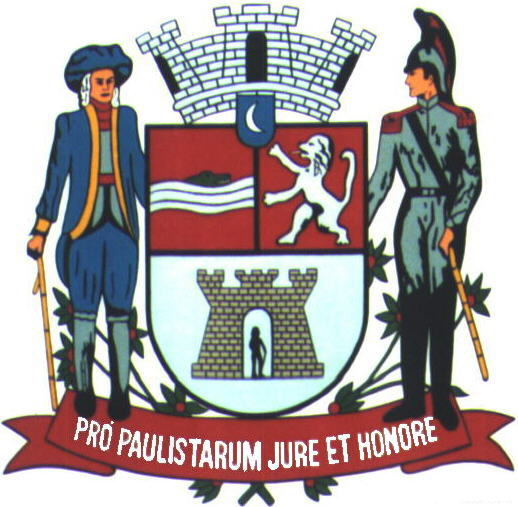 29ª SESSÃO ORDINÁRIARealizada em 13/09/2023Horário: 9h20min18ª (DÉCIMA OITAVA) LEGISLATURA - ANO IIIRESUMO DA ATA ELETRÔNICA DA29ª (VIGÉSIMA NONA) SESSÃO ORDINÁRIAAos treze (13) dias do mês de setembro (09) do ano dois mil e vinte e três (2023), iniciando às nove horas e vinte e três minutos (9h23), compareceram à Câmara Municipal de Jacareí, a fim de participar de Sessão Ordinária regimentalmente designada, os seguintes Vereadores: ABNER ROSA – PSDB; DUDI - PL; HERNANI BARRETO - REPUBLICANOS; LUÍS FLÁVIO (FLAVINHO) - PT; MARIA AMÉLIA - PSDB; PAULINHO DO ESPORTE - PSD; PAULINHO DOS CONDUTORES - PL; ROBERTO ABREU - UNIÃO BRASIL; DR. RODRIGO SALOMON - PSDB; ROGÉRIO TIMÓTEO - REPUBLICANOS; RONINHA - PODEMOS; SÔNIA PATAS DA AMIZADE - PL; e VALMIR DO PARQUE MEIA LUA - UNIÃO BRASIL. 	A Sessão teve a Presidência do Vereador ABNER ROSA – PSDB, tendo para secretariá-lo os pares SÔNIA PATAS DA AMIZADE e PAULINHO DO ESPORTE, respectivamente 1º e 2º Secretários.	ABERTURA: A 29ª Sessão Ordinária foi aberta pelo Presidente ABNER ROSA – PSDB, após a constatação de “quórum”, determinou a execução do Hino Nacional Brasileiro e, em seguida, da Tribuna, o Vereador Rogério Timóteo procedeu à leitura de um trecho bíblico 	FASE DO EXPEDIENTE: Registramos os trabalhos dos Vereadores que foram lidos e votados na forma regimental. 	ABNER: Indicação Protocolada: 3263.	DUDI: Requerimento deliberado pelo Plenário: 0359 - Aprovado - Ao DER - Departamento de Estradas de Rodagem do Estado de São Paulo, solicitando que forneça informações atualizadas sobre as medidas cabíveis que serão tomadas na Rodovia General Euryale de Jesus Zerbine, rota 66. Moções lidas em Plenário: 0680 - Tramitado em Plenário - Moção de Aplausos à Sra. Adriana Cerqueira da Silva, distinta aluna dos cursos profissionalizantes oferecidos pela Prefeitura Municipal de Jacareí – Curso de Doces de Padaria – Vitrine. 0681 - Tramitado em Plenário - Moção de Aplausos à Sra. Aline de Siqueira Lopes, distinta aluna dos cursos profissionalizantes oferecidos pela Prefeitura Municipal de Jacareí – Curso de Doces de Padaria – Vitrine. 0682 - Tramitado em Plenário - Moção de Aplausos à Sra. Angelina Paula Brito Cassimiro, distinta aluna dos cursos profissionalizantes oferecidos pela Prefeitura Municipal de Jacareí – Curso de Doces de Padaria – Vitrine. 0683 - Tramitado em Plenário - Moção de Aplausos ao Sr. Bruno Nogueira da Silva, distinto aluno dos cursos profissionalizantes oferecidos pela Prefeitura Municipal de Jacareí – Curso de Doces de Padaria – Vitrine. 0684 - Tramitado em Plenário - Moção de Aplausos à Sra. Camila Renata dos Santos, distinta aluna doscursos profissionalizantes oferecidos pela Prefeitura Municipal de Jacareí – Curso de Doces de Padaria – Vitrine. 0685 - Tramitado em Plenário - Moção de Aplausos à Sra. Elisabete da Silva Bretas, distinta aluna dos cursos profissionalizantes oferecidos pela Prefeitura Municipal de Jacareí – Curso de Doces de Padaria – Vitrine. 0686 ** Tramitado em Plenário - Moção de Aplausos ao Sr. Felipe Enguer de Abreu, distinto aluno dos cursos profissionalizantes oferecidos pela Prefeitura Municipal de Jacareí – Curso de Doces de Padaria – Vitrine. 0687 - Tramitado em Plenário - Moção de Aplausos à Sra. Jasonete Gonçalves dos Santos, distinta alunados cursos profissionalizantes oferecidos pela Prefeitura Municipal de Jacareí – Curso de Doces de Padaria – Vitrine. 0688 - Tramitado em Plenário - Moção de Aplausos à Sra. Joana Santa Rosa Campos, distinta aluna dos cursos profissionalizantes oferecidos pela Prefeitura Municipal de Jacareí – Curso de Doces de Padaria – Vitrine. 0689 - Tramitado em Plenário - Moção de Aplausos à Sra. Jocileia Ramos da Silva, distinta aluna dos cursos profissionalizantes oferecidos pela Prefeitura Municipal de Jacareí – Curso de Doces de Padaria – Vitrine. 0690 - Tramitado em Plenário - Moção de Aplausos à Sra. Kimberlly Kerollayne Guimarães Pereira, distinta aluna dos cursos profissionalizantes oferecidos pela Prefeitura Municipal de Jacareí – Curso de Doces de Padaria – Vitrine. 0691 - Tramitado em Plenário - Moção de Aplausos à Sra. Lucia Pinto Ribeiro Mendes, distinta aluna dos cursos profissionalizantes oferecidos pela Prefeitura Municipal de Jacareí – Curso de Doces de Padaria – Vitrine. 0692 - Tramitado em Plenário - Moção de Aplausos à Sra. Marcia de Paula, distinta aluna dos cursos profissionalizantes oferecidos pela Prefeitura Municipal de Jacareí – Curso de Doces de Padaria –Vitrine. 0693 - Tramitado em Plenário - Moção de Aplausos à Sra. Maria Aires Batista, distinta aluna dos cursos profissionalizantes oferecidos pela Prefeitura Municipal de Jacareí – Curso de Doces de Padaria –Vitrine. 0694 - Tramitado em Plenário - Moção de Aplausos à Sra. Maria do Socorro Barros Zumba, distinta aluna dos cursos profissionalizantes oferecidos pela Prefeitura Municipal de Jacareí – Curso de Doces de Padaria – Vitrine. 0695 - Tramitado em Plenário - Moção de Aplausos à Sra. Maria Leite Ribeiro, distinta aluna dos cursos profissionalizantes oferecidos pela Prefeitura Municipal de Jacareí – Curso de Doces de Padaria –Vitrine. 0696 - Tramitado em Plenário - Moção de Aplausos à Sra. Mariza Machado Marcondes, distinta aluna dos cursos profissionalizantes oferecidos pela Prefeitura Municipal de Jacareí – Curso de Doces de Padaria – Vitrine. 0697 - Tramitado em Plenário - Moção de Aplausos à Sra. Marlene Alves Rosa Moreira, distinta aluna dos cursos profissionalizantes oferecidos pela Prefeitura Municipal de Jacareí – Curso de Doces de Padaria – Vitrine. 0698 - Tramitado em Plenário - Moção de Aplausos à Sra. Neusa de Oliveira Fogaça da Rosa, distinta aluna dos cursos profissionalizantes oferecidos pela Prefeitura Municipal de Jacareí – Curso de Doces de Padaria – Vitrine. 0699 - Tramitado em Plenário - Moção de Aplausos à Sra. Priscila de Assis Gomes Pinto, distinta aluna dos cursos profissionalizantes oferecidos pela Prefeitura Municipal de Jacareí – Curso de Doces de Padaria – Vitrine. 0700 - Tramitado em Plenário - Moção de Aplausos à Sra. Rosangela Poças Pescorolo, distinta aluna dos cursos profissionalizantes oferecidos pela Prefeitura Municipal de Jacareí – Curso de Doces de Padaria – Vitrine. 0701 - Tramitado em Plenário - Moção de Aplausos à Sra. Rosilene Fernandes dos Santos, distinta aluna dos cursos profissionalizantes oferecidos pela Prefeitura Municipal de Jacareí – Curso de Doces de Padaria – Vitrine. 0702 - Tramitado em Plenário - Moção de Aplausos à Sra. Sandaele Farias Nunes Ferreira, distinta aluna dos cursos profissionalizantes oferecidos pela Prefeitura Municipal de Jacareí – Curso de Doces de Padaria – Vitrine. 0703 - Tramitado em Plenário - Moção de Aplausos à Sra. Sandra Alves de Andrade Rocha, distinta aluna dos cursos profissionalizantes oferecidos pela Prefeitura Municipal de Jacareí – Curso de Doces de Padaria – Vitrine. 0704 - Tramitado em Plenário - Moção de Aplausos à Sra. Silvana Gomes Batista, distinta aluna dos cursos profissionalizantes oferecidos pela Prefeitura Municipal de Jacareí – Curso de Doces de Padaria – Vitrine. 0705 - Tramitado em Plenário - Moção de Aplausos à Sra. Sheila de Assis Gomes, distinta aluna dos cursos profissionalizantes oferecidos pela Prefeitura Municipal de Jacareí – Curso de Doces de Padaria – Vitrine. 0706 - Tramitado em Plenário - Moção de Aplausos à Sra. Vanderleia Aparecida de Paula Pinto, distinta aluna dos cursos profissionalizantes oferecidos pela Prefeitura Municipal de Jacareí – Curso de Doces de Padaria – Vitrine. 0707 -  Tramitado em Plenário - Moção de Aplauso a Cristina Missae Noda Yoshiy, distinta aluna dos cursos profissionalizantes oferecidos pela Prefeitura Municipal de Jacareí - Curso de Pizzaiolo – Vitrine. 0708 - Tramitado em Plenário - Moção de Aplauso a Darelly do Nascimento Alves Pinto, distinta aluna dos cursos profissionalizantes oferecidos pela Prefeitura Municipal de Jacareí - Curso de Pizzaiolo – Vitrine. 0709 - Tramitado em Plenário - Moção de Aplauso a Edilson Bernardino da Silva, distinto aluno dos cursos profissionalizantes oferecidos pela Prefeitura Municipal de Jacareí - Curso de Pizzaiolo – Vitrine. 0710 - Tramitado em Plenário - Moção de Aplauso a Eduardo José Huber, distinto aluno dos cursos profissionalizantes oferecidos pela Prefeitura Municipal de Jacareí - Curso de Pizzaiolo – Vitrine. 0711 - Tramitado em Plenário - Moção de Aplauso a Elielson Enguer de Abreu, distinto aluno dos cursos profissionalizantes oferecidos pela Prefeitura Municipal de Jacareí - Curso de Pizzaiolo – Vitrine. 0712 -  Tramitado em Plenário - Moção de Aplauso a Evaneide Domingues, distinta aluna dos cursosprofissionalizantes oferecidos pela Prefeitura Municipal de Jacareí - Curso de Pizzaiolo – Vitrine. 0713 - Tramitado em Plenário - Moção de Aplauso a Fausto Eugenio de Oliveira, distinto aluno dos cursos profissionalizantes oferecidos pela Prefeitura Municipal de Jacareí - Curso de Pizzaiolo – Vitrine. 0714 - Tramitado em Plenário - Moção de Aplauso a Gerson dos Santos Alves, distinto aluno dos cursosprofissionalizantes oferecidos pela Prefeitura Municipal de Jacareí - Curso de Pizzaiolo – Vitrine. 0715 - Tramitado em Plenário - Moção de Aplauso a Ismael Santos Lima, distinto aluno dos cursos profissionalizantes oferecidos pela Prefeitura Municipal de Jacareí - Curso de Pizzaiolo – Vitrine. 0716 - Tramitado em Plenário - Moção de Aplauso a Ivan Fernandes de Oliveira, distinto aluno dos cursos profissionalizantes oferecidos pela Prefeitura Municipal de Jacareí - Curso de Pizzaiolo – Vitrine. 0717 - Tramitado em Plenário - Moção de Aplauso a Jessica Cristina Freira Caetano, distinta aluna dos cursos profissionalizantes oferecidos pela Prefeitura Municipal de Jacareí - Curso de Pizzaiolo – Vitrine. 0718 - Tramitado em Plenário - Moção de Aplauso a João Carlos Bagatin, distinto aluno dos cursos profissionalizantes oferecidos pela Prefeitura Municipal de Jacareí - Curso de Pizzaiolo – Vitrine. 0719 - Tramitado em Plenário - Moção de Aplauso a Luis Fernando Pereira de Figueiredo, distinto aluno dos cursos profissionalizantes oferecidos pela Prefeitura Municipal de Jacareí - Curso de Pizzaiolo – Vitrine. 0720 - Tramitado em Plenário - Moção de Aplauso a Marcia Lima Castro, distinta aluna dos cursos profissionalizantes oferecidos pela Prefeitura Municipal de Jacareí - Curso de Pizzaiolo – Vitrine. 0721 - Tramitado em Plenário - Moção de Aplauso a Paula Fernanda Giroto Faria Carmo, distinta aluna dos cursos profissionalizantes oferecidos pela Prefeitura Municipal de Jacareí - Curso de Pizzaiolo – Vitrine. 0722 - Tramitado em Plenário - Moção de Aplauso a Pedro Augusto Felizardo Bispo da Conceição, distinto aluno dos cursos profissionalizantes oferecidos pela Prefeitura Municipal de Jacareí - Curso de Pizzaiolo – Vitrine. 0723 - Tramitado em Plenário - Moção de Aplauso a Roberto Alves de Carvalho, distinto aluno dos cursos profissionalizantes oferecidos pela Prefeitura Municipal de Jacareí - Curso de Pizzaiolo – Vitrine. 0724 - Tramitado em Plenário - Moção de Aplauso a Rosileide Maria Felizardo da Conceição, distinta aluna dos cursos profissionalizantes oferecidos pela Prefeitura Municipal de Jacareí - Curso de Pizzaiolo – Vitrine. 0725 - Tramitado em Plenário - Moção de Aplauso a Rute de Almeida dos Reis, distinta aluna dos cursos profissionalizantes oferecidos pela Prefeitura Municipal de Jacareí - Curso de Pizzaiolo – Vitrine. 0726 - Tramitado em Plenário - Moção de Aplauso a Silvana de Souza, distinta aluna dos cursos profissionalizantes oferecidos pela Prefeitura Municipal de Jacareí - Curso de Pizzaiolo – Vitrine. 0727 - Tramitado em Plenário - Moção de Aplauso a Silvio Bispo da Conceição, distinto aluno dos cursos profissionalizantes oferecidos pela Prefeitura Municipal de Jacareí - Curso de Pizzaiolo – Vitrine. 0728 - Tramitado em Plenário - Moção de Aplauso a Simone dos Santos Faria Souza, distinta aluna dos cursos profissionalizantes oferecidos pela Prefeitura Municipal de Jacareí - Curso de Pizzaiolo – Vitrine. 0729 - Tramitado em Plenário - Moção de Aplauso a Simone Luciana Marcelino, distinta aluna dos cursos profissionalizantes oferecidos pela Prefeitura Municipal de Jacareí - Curso de Pizzaiolo – Vitrine. 0730 - Tramitado em Plenário - Moção de Aplauso a Simone Pereira Nunes Barbosa, distinta aluna doscursos profissionalizantes oferecidos pela Prefeitura Municipal de Jacareí - Curso de Pizzaiolo – Vitrine. 0731 - Tramitado em Plenário - Moção de Aplauso a Wagner Crispim, distinto aluno dos cursos profissionalizantes oferecidos pela Prefeitura Municipal de Jacareí - Curso de Pizzaiolo – Vitrine. Indicações Protocoladas: 3278 3279 3280 3281. 	HERNANI BARRETO: Indicações Protocoladas: 3282 3283 3284 3295. Requerimentos deliberados pelo Plenário: 0357 - Aprovado - Ao DER - Departamento de Estradas de Rodagem do Estado de São Paulo, solicitando implantação de calçamento de concreto em trecho situado na Rodovia Geraldo Scavone, próximo ao número 1.000, em frente ao Condomínio Terras de Santana, no Parque Califórnia. 0358 - Aprovado - Ao DER - Departamento de Estradas de Rodagem do Estado de São Paulo, solicitando manutenção de bueiro na Rodovia Geraldo Scavone, próximo ao número 1.119, sentido Parque Califórnia. Pedidos de Informações deliberados pelo Plenário: 0191 - Aprovado - Requer informações sobre a falta dos medicamentos Divalproato Sódico (250 mg) e Carbamazepina (200 mg) na rede pública de saúde de Jacareí. Moções lidas em Plenário: 0783 - Tramitado em Plenário - Moção Congratulatória aos servidores públicos municipais por ocasião de suas aposentadorias, ocorridas no mês de agosto de 2023.	LUÍS FLÁVIO (FLAVINHO): Indicações Protocoladas: 3252 3253 3254.	MARIA AMÉLIA: Indicações Protocoladas: 3271 3272 3273 3274 3275 3276 3277 3293 3294. Requerimento deliberado pelo Plenário: 0355 - Aprovado - À EDP, solicitando mudança do poste localizado na Rua Costa Rica, nº 275, no Jardim Marcondes. Moções lidas em Plenário: 0742 - Tramitado em Plenário - Moção Congratulatória à Secretaria de Educação pela organização e articulação coordenadas junto às secretarias municipais e autarquias envolvidas, comprometidas com a realização do desfile cívico no transcurso do dia 7 de setembro. 0743 - Tramitado em Plenário - Moção Congratulatória às escolas do município e entidades parceiras que se apresentaram no desfile cívico durante o transcurso do dia 7 de setembro. 0785 - Tramitado em Plenário - Moção Congratulatória pelo transcurso do 90º aniversário da Sra. Aracy Machado Marcondes no último dia 8 de setembro.	PAULINHO DO ESPORTE: Moção lida em Plenário: 0673 - Tramitado em Plenário - Moção Comemorativa pelo transcurso do Dia do Biólogo, celebrado em 3 de setembro.	PAULINHO DOS CONDUTORES: Indicações Protocoladas: 3229 3230 3265 3303. Moção lida em Plenário: 0672 - Tramitado em Plenário - Moção Comemorativa a todos os caminhoneiros pelo transcurso do Dia Nacional do Caminhoneiro, 16 de setembro. 	ROBERTO ABREU: Moção lida em Plenário: 0676 - Tramitado em Plenário - Moção Congratulatória à Associação dos Amigos e Feirantes de Jacareí, na pessoa do Sr. Enildo Miranda, pela realização do 5º Festival do Pastel de Feira de Jacareí, nos dias 8 a 10 de setembro deste ano, no estacionamento do Parque da Cidade, em Jacareí.	RODRIGO SALOMON: Indicações Protocoladas: 3260 3261 3262.	ROGÉRIO TIMÓTEO: Indicações Protocoladas: 3228 3231 3232 3233 3234 3285 3286 3287 3288 3289 3290 3292. Requerimentos deliberados pelo Plenário: 0354 - Aprovado - À EDP, solicitando poda de árvore, cujos galhos estão entrelaçados em fios da rede elétrica, na Rua Café Filho, defronte ao nº 144, no Jardim Jacinto, na Rua Santa Maria, defronte ao nº 146, na Rua Santo Antônio, defronte ao nº 25, e na Avenida Pereira Campos, defronte ao nº 397, todas no Jardim Didinha, neste Município. 0356 - Aprovado - Ao Corpo de Bombeiros de Jacareí, solicitando providências cabíveis urgentes quanto à troca da tampa de proteção da válvula de incêndio situada na Rua Sargento Acrísio Santana, no Centro, próximo ao nº 81. 	RONINHA: Indicações Protocoladas: 3264 3266 3267 3268 3269 3270 3291.  Pedido de Informações deliberado pelo Plenário: 0192 - Aprovado - Requer informações sobre a construção de um Centro de Convivência do Idoso (CCI) noParque Meia Lua. Moções lidas em Plenário: 0675 - Tramitado em Plenário - Moção Comemorativa pelo transcurso do Dia do Administrador, 9 de setembro.0677 - Tramitado em Plenário - Registra o transcurso do Dia Mundial de Prevenção ao Suicídio, 10 de setembro. 0678 - Tramitado em Plenário - Moção Comemorativa pelo transcurso do Dia do Médico Urologista, 12 de setembro. 0784 - Tramitado em Plenário - Moção Congratulatória e menção de mérito à Sra. Priscila Molina pelo transcurso de seu aniversário, comemorado no dia 8 de setembro.	SÔNIA PATAS DA AMIZADE: Indicações Protocoladas: 3255 3256 3257 3258 3259Pedido de Informações deliberado pelo Plenário: 0190 - Aprovado - Requer informações sobre as doações oriundas do carnê de IPTU para a causa animal. Moções lidas em Plenário: 0786 - Tramitado em Plenário - Moção Comemorativa pelo transcurso do Dia do Médico-Veterinário, celebrado em 9 de setembro.	VALMIR DO PARQUE MEIA LUA: Requerimentos deliberados pelo Plenário: 0360 - Aprovado - À CCR RioSP, solicitando inclusão do Jardim Conquista nas placas existentes nos km 158 e 159 da Rodovia Presidente Dutra, na altura do Parque Meia Lua, em Jacareí. 0361 - Aprovado - À EDP, solicitando poda das árvores – cujos galhos se encontram entrelaçados à fiação de energia – situadas na Rua Higino Ribeiro de Carvalho, em frente aos números 215 e 245, no Parque Meia Lua. Pedidos de Informações deliberados pelo Plenário: 0193 - Aprovado - Requer informações sobre a falta de canaletas na área verde existente ao lado daresidência de nº 94, ao final da Rua Roberto Martins, no Bairro Cidade Jardim. Moções lidas em Plenário: 0674 - Tramitado em Plenário - Moção Congratulatória ao Sr. João Honório da Silva, pela celebração de seu aniversário de 103 anos, na data de 10 de setembro. 0679 - Tramitado em Plenário - Moção de Agradecimento aos Diáconos Carlos e Fábio pelos serviços prestados na Paróquia Maria Auxiliadora dos Cristãos. 0732 - Tramitado em Plenário - Moção Congratulatória aos alunos e professores da EMEF Prof.ª Conceição Aparecida Magalhães Silva pela belíssima apresentação realizada no desfile cívico de 7 de setembro. 0733 - Tramitado em Plenário - Moção Congratulatória aos alunos e professores da EMEF Prof.ª Adélia Monteiro pela belíssima apresentação realizada no desfile cívico de 7 de setembro. 0734 - Tramitado em Plenário - Moção Congratulatória aos alunos e professores da EMEF Prof.ª Beatriz Junqueira da Silveira Santos pela belíssima apresentação realizada no desfile cívico de 7 de setembro. 0735 ** Tramitado em Plenário - Moção Congratulatória aos alunos e professores da EMEF Prof.ª CéliaGuedes pela belíssima apresentação realizada no desfile cívico de 7 de setembro.0736 - Tramitado em Plenário - Moção Congratulatória aos alunos e professores da EMEF Lamartine Delamare pela belíssima apresentação realizada no desfile cívico de 7 de setembro. 0737 - Tramitado em Plenário - Moção Congratulatória aos alunos e professores da EMEF Verano Câmara pela belíssima apresentação realizada no desfile cívico de 7 de setembro. 0738 - Tramitado em Plenário - Moção Congratulatória aos alunos e professores da EMEF Prof. Sílvio Silveira Mello Filho pela belíssima apresentação realizada no desfile cívico de 7 de setembro. 0739 - Tramitado em Plenário - Moção Congratulatória aos alunos e professores da Escola Estadual Prof. Adherbal de Castro pela belíssima apresentação realizada no desfile cívico de 7 de setembro. 074 - Tramitado em Plenário - Moção Congratulatória aos alunos e professores da Escola Estadual JoãoFeliciano pela belíssima apresentação realizada no desfile cívico de 7 de setembro.0741 - Tramitado em Plenário - Moção Congratulatória aos organizadores e participantes do desfile cívico realizado em comemoração ao Dia da Independência do Brasil, 7 de setembro. 0744 - Tramitado em Plenário - Moção Congratulatória ao Centro de Convivência do Idoso "Casa Viva Vida" pela belíssima apresentação realizada no desfile cívico de 7 de setembro. 0745 - Tramitado em Plenário - Moção Congratulatória a toda a equipe da Secretaria de Educação, napessoa da Secretária Maria Thereza Ferreira Cyrino, pela belíssima apresentação realizada no desfile cívico de 7 de setembro. 0746 - Tramitado em Plenário - Moção Congratulatória a todos os Secretários, Diretores, Vereadores e Prefeito pela presença no desfile cívico de 7 de setembro. 0747 - Tramitado em Plenário - Moção Congratulatória ao Tiro de Guerra 02-051 Jacareí pela belíssima apresentação realizada no desfile cívico de 7 de setembro. 0748 - Tramitado em Plenário - Moção Congratulatória à Polícia Militar pela belíssima apresentaçãorealizada no desfile cívico de 7 de setembro. 0749 - Tramitado em Plenário - Moção Congratulatória ao Corpo de Bombeiros pela belíssima apresentação realizada no desfile cívico de 7 de setembro. 0750 - Tramitado em Plenário - Moção Congratulatória à Guarda Municipal e ao grupamento ROMU pela belíssima apresentação realizada no desfile cívico de 7 de setembro. 0751 - Tramitado em Plenário - Moção Congratulatória à Defesa Civil de Jacareí pela belíssima apresentação realizada no desfile cívico de 7 de setembro. 0752 - Tramitado em Plenário - Moção Congratulatória à APAJAC - Associação de Pais de Autistas de Jacareí pela belíssima apresentação realizada no desfile cívico de 7 de setembro. 0753 - Tramitado em Plenário - Moção Congratulatória à JAM Mantenedora pela belíssima apresentação realizada no desfile cívico de 7 de setembro. 0754 - Tramitado em Plenário - Moção Congratulatória à Associação “Criança Especial” de Pais e Companheiros - CEPAC pela belíssima apresentação realizada no desfile cívico de 7 de setembro. 0755 - Tramitado em Plenário - Moção Congratulatória à APEJAC - Associação Paradesportiva e Educacional de Jacareí pela belíssima apresentação realizada no desfile cívico de 7 de setembro.0756 - Tramitado em Plenário - Moção Congratulatória à Associação Fênix pela belíssima apresentação realizada no desfile cívico de 7 de setembro. 0757 - Tramitado em Plenário - Moção Congratulatória à Associação Esportiva Du Sol pela belíssima apresentação realizada no desfile cívico de 7 de setembro. 0758 - Tramitado em Plenário - Moção Congratulatória à Academia de Bombeiros Mirins pela belíssima apresentação realizada no desfile cívico de 7 de setembro. 0759 - Tramitado em Plenário - Moção Congratulatória à Associação Doutores Coloridos pela belíssima apresentação realizada no desfile cívico de 7 de setembro. 0760 Tramitado em Plenário - Moção Congratulatória ao Instituto Cultural e Esportivo de Capoeira – IDE Capoeira pela belíssima apresentação realizada no desfile cívico de 7 de setembro. 0761 - Tramitado em Plenário - Moção Congratulatória à Equipe Motociclistas Pela Vida pela belíssima apresentação realizada no desfile cívico de 7 de setembro, levando o tema: “cerol e linha chilena matam”. 0762 - Tramitado em Plenário - Moção Congratulatória ao Centro de Treinamento de Artes Marciais Leco pela belíssima apresentação realizada no desfile cívico de 7 de setembro. 0763 - Tramitado em Plenário - Moção Congratulatória ao Clube Rodoviário de Judô “Sensei Paulo Graça” pela belíssima apresentação realizada no desfile cívico de 7 de setembro. 0764 - Tramitado em Plenário - Moção Congratulatória à Ong Patas da Amizade e à Equipe da Defesa Animal pela belíssima apresentação realizada no desfile cívico de 7 de setembro. 0765 - Tramitado em Plenário - Moção Congratulatória à Confraria do Zé - Clube de Automóveis Antigos pela belíssima apresentação realizada no desfile cívico de 7 de setembro. 0766 - Tramitado em Plenário - Moção Congratulatória ao Moto Clube “Véios da Estrada” pela belíssima apresentação realizada no desfile cívico de 7 de setembro. 0767 - Tramitado em Plenário - Moção Congratulatória ao 291º Grupo Escoteiro Jacareí - 12 de Outubro pela belíssima apresentação realizada no desfile cívico de 7 de setembro. 0768 - Tramitado em Plenário - Moção Congratulatória ao Clube de Desbravadores Luzeiros do Vale pela belíssima apresentação realizada no desfile cívico de 7 de setembro. 0769 - Tramitado em Plenário - Moção Congratulatória à equipe da empresa Reobote Rastreadores pela belíssima apresentação realizada no desfile cívico de 7 de setembro. 0770 - Tramitado em Plenário - Moção Congratulatória à equipe da Auto Escola Fênix pela belíssima apresentação realizada no desfile cívico de 7 de setembro. 0771 - Tramitado em Plenário - Moção Congratulatória à equipe da Auto Escola Alternativa pela belíssima apresentação realizada no desfile cívico de 7 de setembro. 0772 - Tramitado em Plenário - Moção Congratulatória a toda a equipe da Secretaria de Assistência Social, na pessoa da Secretária, a Senhora Patrícia Juliani, pela belíssima apresentação dos trabalhos que são oferecidos através desta Secretaria no desfile cívico de 7 de setembro. 0773 - Tramitado em Plenário - Moção Congratulatória a toda a equipe da Secretaria de Mobilidade Urbana, na pessoa do Secretário, o Senhor Edinho Guedes, pela belíssima apresentação realizada no desfile cívico de 7 de setembro. 0774 - Tramitado em Plenário - Moção Congratulatória a toda a equipe da Secretaria de Esportes e Recreação, na pessoa do Secretário, o Senhor Dorival Leal Moreira, pela belíssima apresentação realizada no desfile cívico de 7 de setembro. 0775 - Tramitado em Plenário - Moção Congratulatória a todos os taxistas pela belíssima apresentação realizada no desfile cívico de 7 de setembro.0776 - Tramitado em Plenário - Moção Congratulatória à equipe do transporte escolar pela belíssima apresentação realizada no desfile cívico de 7 de setembro.0777 - Tramitado em Plenário - Moção Congratulatória à equipe da motovelocidade pela belíssima apresentação realizada no desfile cívico de 7 de setembro. 0778 - Tramitado em Plenário - Moção Congratulatória à equipe de atletismo pela belíssima apresentação realizada no desfile cívico de 7 de setembro. 0779 - Tramitado em Plenário - Moção Congratulatória às equipes das modalidades paralímpicas de bocha, atletismo e natação pelas belíssimas apresentações realizadas no desfile cívico de 7 de setembro. 0780 - Tramitado em Plenário - Moção Congratulatória às equipes das modalidades de ballet, basquetebol, bicicross, capoeira, dança, futebol e futebol society pelas belíssimas apresentações realizadas no desfile cívico de 7 de setembro. 0781 - Tramitado em Plenário - Moção Congratulatória às equipes das modalidades de futsal masculino,futsal feminino, ginástica, ginástica rítmica, handebol e hidroginástica pelas belíssimas apresentações realizadas no desfile cívico de 7 de setembro. 0782 - Tramitado em Plenário - Moção Congratulatória às equipes das modalidades de jazz, judô, liang gong, luta de braço, natação, rugby, skate, tênis de mesa, treinamento funcional, voleibol, voleibol adaptado e xadrez pelas belíssimas apresentações realizadas no desfile cívico de 7 de setembro. Indicações Protocoladas: 3235 3236 3237 3238 3239 3240 3241 3242 3243 3244 3245 3246 3247 3248 3249 3250 3251 3296 3297 3298 3299 3300 3301 3302. 	RESPOSTAS A PEDIDOS DE INFORMAÇÕES: Na forma regimental, foram lidas as respostas aos Pedidos de Informações de números 167 a 173/2023.	VOTOS DE PESAR E MINUTO DE SILÊNCIO: A presidência registrou os Votos de Pesar e determinou um minuto de silêncio em memória dos falecidos, em conformidade ao Regimento Interno. 	FASE DA ORDEM DO DIA: Discussão e votação de proposituras: 	1. Discussão única do PLE nº 14/2023 - Projeto de Lei do Executivo - regime de urgência. Autoria: Prefeito Municipal Izaias José de Santana. Assunto: Altera o Anexo I da Lei nº 5.307, de 03 de dezembro de 2008, que Institui o Plano de Custeio do Regime de Previdência Social dos Servidores Públicos do Município de Jacareí. 	Resultado: Após discussão, o PLE nº 14/2023 - Projeto de Lei do Executivo foi aprovado com doze (12) votos favoráveis.	2. Discussão única do PLL nº 48/2023 - Projeto de Lei do Legislativo. Autoria: Vereador Paulinho dos Condutores. Assunto: Institui e inclui no Calendário Oficial de Eventos do Município de Jacareí a Semana Municipal de Conscientização e Prevenção ao Glaucoma.	 Resultado: Após discussão, o PLL nº 48/2023 - Projeto de Lei do Legislativo foi aprovado com doze (12) votos favoráveis.	3. Discussão única do PLCE nº 01/2023 - Projeto de Lei Complementar do Executivo. Autoria: Prefeito Municipal Izaias José de Santana. Assunto: Altera a Lei Complementar nº 97, de 29 de novembro de 2017, que dispõe sobre o Estatuto da Guarda Civil Municipal de Jacareí e dá outras providências. 	Resultado: Projeto foi retirado da Ordem do Dia, por solicitação do líder do governo. 	4. Discussão única do PLE nº 15/2023 - Projeto de Lei do Executivo. Autoria: Prefeito Municipal Izaias José de Santana. Assunto: Altera a lotação de cargos efetivos do Serviço Autônomo de Água e Esgoto - SAAE, previstos na Lei nº 5.878, de 11 de setembro de 2014, na Lei nº 2.915, de 13 de março de 1991, e na Lei nº 6.180, de 1º de março de 2018, e de cargos efetivos da Administração Pública Direta do Município de Jacareí previstos na Lei nº 6.312, de 31 de outubro de 2019. 	Resultado: Resultado: Após discussão, o PLE nº 15/2023 - Projeto de Lei do Executivo foi aprovado com oito (08) votos favoráveis e quatro (04) contrários.	Encerrada a Ordem do Dia, com a anuência do Plenário, o Senhor Presidente suspendeu a Sessão às 13 (treze) horas para horário de almoço, retornando às 14 (quatorze) horas. Após a constatação de “quórum”, a Vice-Presidente Maria Amélia determinou o início do Horário da Tribuna. 	FASE DO HORÁRIO DA TRIBUNA (TEMAS LIVRES): Para abordar temas de suas livres escolhas durante doze (12) minutos, desde que de interesse público, os Vereadores abaixo relacionados, na ordem em que constam, ocuparam a tribuna e fizeram uso da palavra: PAULINHO DOS CONDUTORES - PL; ROBERTO ABREU - UNIÃO BRASIL; DR. RODRIGO SALOMON - PSDB; ROGÉRIO TIMÓTEO - REPUBLICANOS; RONINHA - PODEMOS; SÔNIA PATAS DA AMIZADE - PL; VALMIR DO PARQUE MEIA LUA - UNIÃO BRASIL; DUDI - PL; HERNANI BARRETO - REPUBLICANOS; LUÍS FLÁVIO (FLAVINHO) - PT; MARIA AMÉLIA - PSDB; e PAULINHO DO ESPORTE – PSD.  	Após o horário da tribuna, a Senhora Vice-Presidente Maria Amélia registrou agradecimentos aos servidores, aos internautas e a todos os vereadores, encerrando a Sessão às 16h50min.	Para constar, foi lavrado o presente Resumo da Ata Eletrônica por mim, ______________________ Salette Granato - Oficial Técnico Legislativo, digitado e assinado, na conformidade do Artigo 83 do Regimento Interno da Câmara Municipal de Jacareí. A Ata Eletrônica contendo a gravação desta Sessão ficará devidamente arquivada e os documentos nela mencionados ficarão à disposição na Secretaria Legislativa da Câmara para averiguação a qualquer tempo. Este Resumo deverá ser encaminhado para publicação no site do Legislativo Municipal e para análise dos Vereadores, que terão o prazo de dois (2) dias úteis, a contar do envio, para propor retificação, inserção de algum registro ou impugnação, por escrito, sem os quais se dará a aprovação tácita e, por consequência, a aceitação do conteúdo integral da Ata Eletrônica, sem ressalvas, nos termos regimentais. Palácio da Liberdade, Jacareí, 18 de setembro de 2023. 	ABNER ROSAVereador - PSDBPresidenteSÔNIA REGINA GONÇALVES(Sônia Patas da Amizade)1ª SecretáriaFALECIMENTO DEAUTORIA DO VEREADORAparecido Rodrigues do CarmoValmir do Parque Meia LuaPastor Joel Mascarenhas (da Igreja Assembleia de Deus-Belém)Abner Rosa, Dr. Rodrigo Salomon, Rogério Timóteo e Hernani BarretoJudith Aiko YuraHernani BarretoIvan Arantes Correa Hernani BarretoWallace Rodrigo SaraivaAbner Rosa e Luís FlávioMaria Alves de OliveiraRoberto Abreu